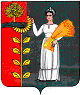 ПОСТАНОВЛЕНИЕ АДМИНИСТРАЦИИ   СЕЛЬСКОГО   ПОСЕЛЕНИЯ ТАЛИЦКИЙ СЕЛЬСОВЕТДОБРИНСКОГО МУНИЦИПАЛЬНОГО РАЙОНА ЛИПЕЦКОЙ ОБЛАСТИ РОССИЙСКОЙ ФЕДЕРАЦИИ06.11.2020 г.                              с. Талицкий Чамлык                                    № 85О признании утратившим силу      В целях приведения нормативной правовой базы в соответствии с действующим законодательством, руководствуясь Уставом сельского поселения Талицкий сельсовет, администрация сельского поселения Талицкий сельсоветПОСТАНОВЛЯЕТ:Признать постановление администрация сельского поселения Талицкий сельсовет № 34 от 11.04.2019 г. «О Порядке участия муниципального служащего администрации Талицкого сельсовета Добринского района на безвозмездной основе в управлении отдельными некоммерческими организациями в качестве единоличного исполнительного  органа, или вхождения в состав их коллегиальных органов управления с разрешения представителя нанимателя (работодателя)» утратившим силу.Контроль за исполнением настоящего постановления оставляю за собой.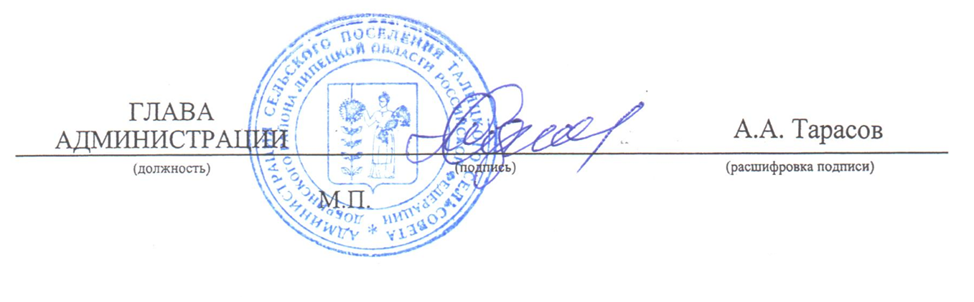 